Воздушный фильтр, запасной ZF 35Комплект поставки: 5 штукАссортимент: C
Номер артикула: 0093.0207Изготовитель: MAICO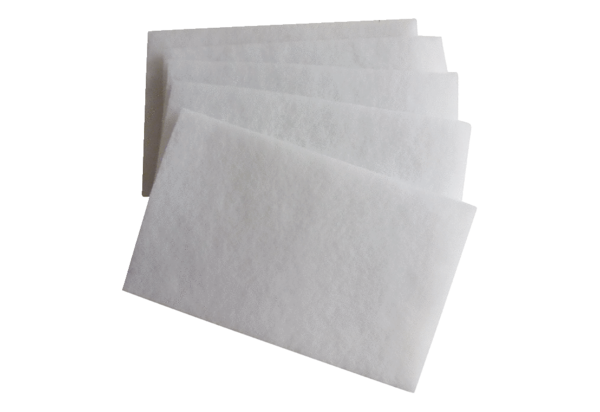 